Review competencies And Activities checklist before starting The CASA GAL’s Pre-Service guided Learning Journey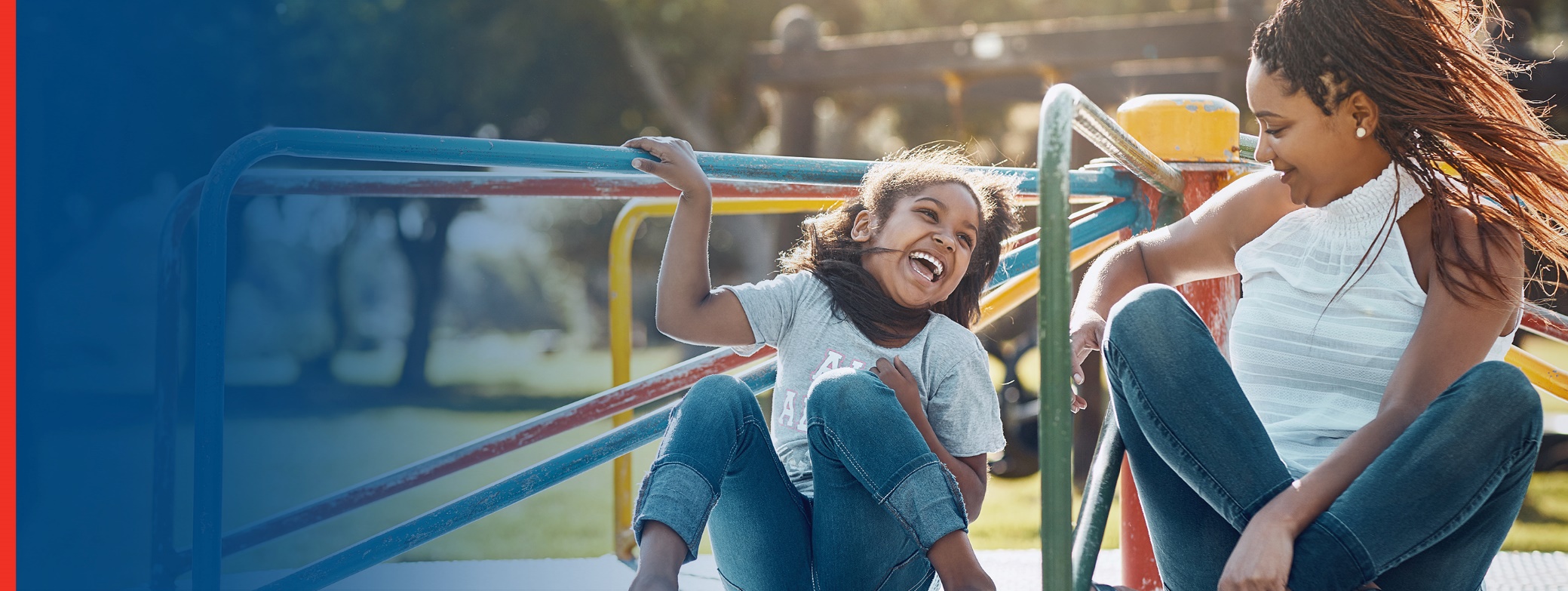 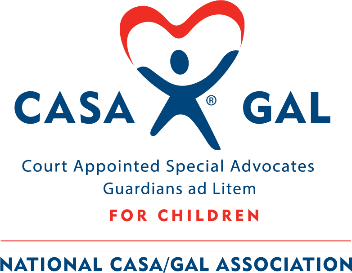 Total Duration: 6 HoursCompetencies Checklist –Session 4: (Amarillo Case)At the completion of this session, you should be able to:Describe the impacts of addiction on families and childrenDescribe the impacts of domestic violence on families and childrenDescribe the educational challenges that children and youth experienceDescribe how and when mental health treatment is needed by older youthDescribe the process and importance of permanency planning for older youthName the protective factors needed by older youth to thriveName the elements of effective recommendations in a court reportIdentify the strengths of the Amarillo FamilyComplete the court recommendations assignment and explain to facilitator your decision making around the recommendations you writeActivities ChecklistActivities ChecklistActivity 4.1Duration: 1.0 HourReview the Competencies Checklist for Session 4. Activity 4.1Duration: 1.0 HourRead the Glossary of Terms for Session 4. This will help you become familiar with terminology commonly used in the field of child welfare.Activity 4.1Duration: 1.0 HourReview the Amarillo case file and write down your thoughts/questions that you have regarding the case. Be prepared to discuss your thoughts with your local CASA/GAL facilitator.Activity 4.2Duration: 2.0 HoursComplete the Foundational course for the Amarillo Case. https://ispri.ng/g6LRVActivity 4.2Duration: 2.0 HoursActivity 4.2a Watch the Addiction video “Saving kids – Children of Addicts” and respond to the Reflective Questions handout (you will review this with the facilitator during the Session 4 debrief)Activity 4.2Duration: 2.0 HoursActivity 4.2bWatch the Domestic Violence video “Why we Stayed” and respond to the Reflective Questions handout (you will review this with the participant during the Session 4 debrief)Activity 4.2Duration: 2.0 HoursActivity 4.2cWatch the Older youth video “The Invisibles” and respond to the Reflective Questions handout (you will review this with the participant during the Session 4 debrief)Activity 4.2Duration: 2.0 HoursActivity 4.2dMake note of areas that you would like more information on. Refer to the Competencies Checklist. Write down any thoughts or questions you have about the Amarillo case.Activity 4.3Duration: 0.5 HourComplete the “Strengths in Families Worksheet” (.5 hour) for the Amarillo caseActivity 4.4Duration: 1.5 HourReview the “Writing Effective Court Report Recommendations Handout”Review the “Questions to Consider Section in the Making Recommendations Worksheet”Complete the “Amarillo Court Report Recommendations Assignment in the Worksheet”Activity 4.5Duration: 1 HourMeet with your local CASA/GAL facilitator and share your learning experience from Session 4. Be prepared to ask all the questions, queries and concerns that you may have about the Amarillo case, your role as a child’s advocate or any specfic topic that you have covered so far.Discuss with the facilitator about the competencies you have achieved after working on the Amarillo Case. Participate in constructive feedback on the assignmentsReceive the materials for Session 5